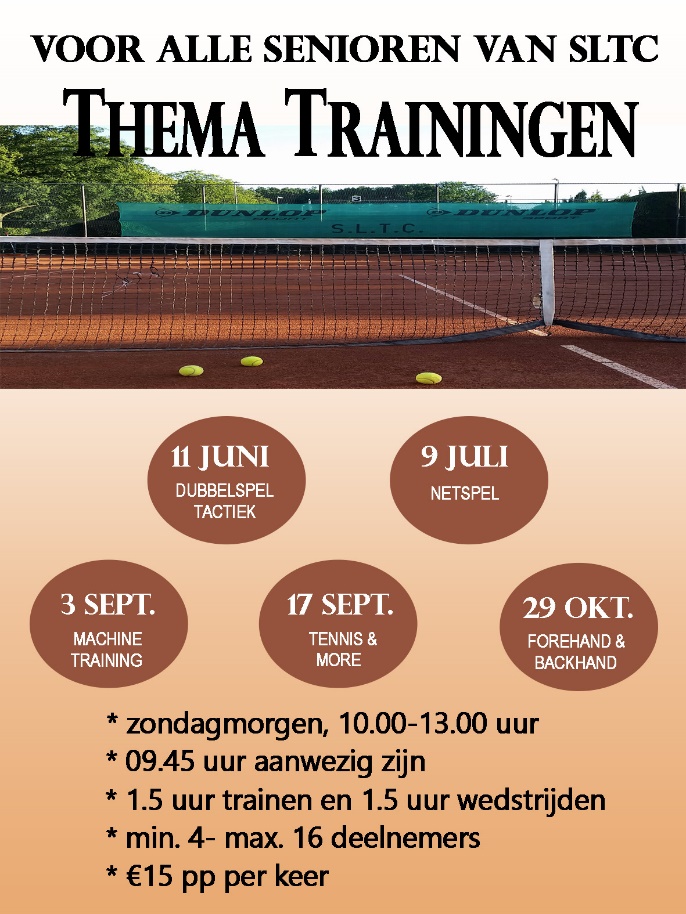 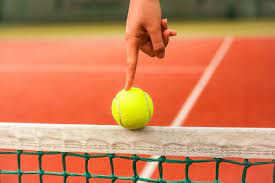 AANMELDFORMULIER THEMATRAININGEN 2023AANWEZIG ZIJN: 09.45 UUR!NAAM:TEL.NR:EMAILADRES:AANTAL JAREN TENNISERVARING / SPEELSTERKTE:IS ER IETS WAT WIJ NOG MOETEN WETEN?DOET MEE:11 juni           	  JA / NEE
9 juli		 	  JA / NEE
3 september       	  JA / NEE
17 september	  JA / NEE
29 oktober		  JA / NEE
	Sturen naar : frank.styp@gmail.com